How did you get on last week being Superheroes? Here are some more challenges to keep you on your toes. Don’t forget you can share their work in our Virtual Vallis Facebook group!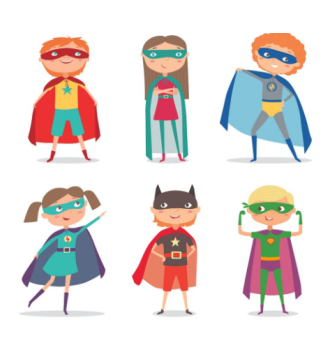 Make a super hero meal for super hero strength. 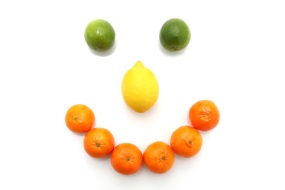 Make a Superhero maths board game. Will your superhero need to add, subtract, multiply or divide to get to the finish? Maybe they will need to find doubles, halves or quarters of numbers to defeat the villain!Keep a Superhero journal or diary of adventures you go on. Who does your superhero have to rescue? Which villains do they have to defeat?Keep a Superhero journal or diary of adventures you go on. Who does your superhero have to rescue? Which villains do they have to defeat?Where in the world is the superhero lair? Research that place. Is it in the pyramids, outer space, the desert or an imaginary world. Draw a map of this place.Design and make a Superhero shield to protect your superhero. Make it show what superpowers your hero has.Superheroes are never late. Can you practise telling the time? Maybe you could write a timetable of the day for your superhero or write a diary of their day saying the times they did things. How do Superheroes read?How do Superheroes read?Be a superhero reader. Find 5 new words in a book and find out what they mean. You could ask a grown up, look in a dictionary or check online.Design and make a Superhero shield to protect your superhero. Make it show what superpowers your hero has.Superheroes are never late. Can you practise telling the time? Maybe you could write a timetable of the day for your superhero or write a diary of their day saying the times they did things. With a torch under the covers?In a den where no one knows?Be a superhero reader. Find 5 new words in a book and find out what they mean. You could ask a grown up, look in a dictionary or check online.Design and make a Superhero shield to protect your superhero. Make it show what superpowers your hero has.Superheroes are never late. Can you practise telling the time? Maybe you could write a timetable of the day for your superhero or write a diary of their day saying the times they did things. Upside down?On the phone/facetime to family or friends?Be a superhero reader. Find 5 new words in a book and find out what they mean. You could ask a grown up, look in a dictionary or check online.Design and make a Superhero shield to protect your superhero. Make it show what superpowers your hero has.Superheroes are never late. Can you practise telling the time? Maybe you could write a timetable of the day for your superhero or write a diary of their day saying the times they did things. In the bath?????Be a superhero reader. Find 5 new words in a book and find out what they mean. You could ask a grown up, look in a dictionary or check online.